ANEXO 1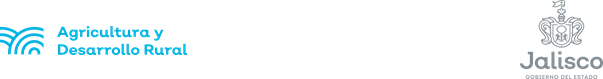 SOLICITUD DE APOYOSOLICITUD DE APOYOSOLICITUD DE APOYOSOLICITUD DE APOYOSOLICITUD DE APOYOSOLICITUD DE APOYOSOLICITUD DE APOYOSOLICITUD DE APOYOSOLICITUD DE APOYOSOLICITUD DE APOYOSOLICITUD DE APOYOSOLICITUD DE APOYOSOLICITUD DE APOYOSOLICITUD DE APOYOSOLICITUD DE APOYOSOLICITUD DE APOYOSOLICITUD DE APOYOSOLICITUD DE APOYOSOLICITUD DE APOYOSOLICITUD DE APOYOSOLICITUD DE APOYOSOLICITUD DE APOYOSOLICITUD DE APOYOSOLICITUD DE APOYOSOLICITUD DE APOYOSOLICITUD DE APOYOSOLICITUD DE APOYOSOLICITUD DE APOYOSOLICITUD DE APOYOSOLICITUD DE APOYOSOLICITUD DE APOYOSOLICITUD DE APOYOSOLICITUD DE APOYOSOLICITUD DE APOYOSOLICITUD DE APOYOLIC. ANA LUCÍA CAMACHO SEVILLALIC. ANA LUCÍA CAMACHO SEVILLALIC. ANA LUCÍA CAMACHO SEVILLALIC. ANA LUCÍA CAMACHO SEVILLALIC. ANA LUCÍA CAMACHO SEVILLASECRETARIA DE AGRICULTURA Y DESARROLLO RURALSECRETARIA DE AGRICULTURA Y DESARROLLO RURALSECRETARIA DE AGRICULTURA Y DESARROLLO RURALSECRETARIA DE AGRICULTURA Y DESARROLLO RURALSECRETARIA DE AGRICULTURA Y DESARROLLO RURALP R E S E N T E:Me permito solicitar a usted apoyo para el desarrollo de nuestro proyecto productivo que otorga el programa de Apoyo a Jóvenes Herederos del Campo, para el cual proporciono mis datos y documentos requeridos, manifestando que son verídicos, comprometiéndome a cumplir con los requisitos de elegibilidad y de proyecto, establecidos en los lineamientos vigentes.Me permito solicitar a usted apoyo para el desarrollo de nuestro proyecto productivo que otorga el programa de Apoyo a Jóvenes Herederos del Campo, para el cual proporciono mis datos y documentos requeridos, manifestando que son verídicos, comprometiéndome a cumplir con los requisitos de elegibilidad y de proyecto, establecidos en los lineamientos vigentes.Me permito solicitar a usted apoyo para el desarrollo de nuestro proyecto productivo que otorga el programa de Apoyo a Jóvenes Herederos del Campo, para el cual proporciono mis datos y documentos requeridos, manifestando que son verídicos, comprometiéndome a cumplir con los requisitos de elegibilidad y de proyecto, establecidos en los lineamientos vigentes.Me permito solicitar a usted apoyo para el desarrollo de nuestro proyecto productivo que otorga el programa de Apoyo a Jóvenes Herederos del Campo, para el cual proporciono mis datos y documentos requeridos, manifestando que son verídicos, comprometiéndome a cumplir con los requisitos de elegibilidad y de proyecto, establecidos en los lineamientos vigentes.Me permito solicitar a usted apoyo para el desarrollo de nuestro proyecto productivo que otorga el programa de Apoyo a Jóvenes Herederos del Campo, para el cual proporciono mis datos y documentos requeridos, manifestando que son verídicos, comprometiéndome a cumplir con los requisitos de elegibilidad y de proyecto, establecidos en los lineamientos vigentes.Me permito solicitar a usted apoyo para el desarrollo de nuestro proyecto productivo que otorga el programa de Apoyo a Jóvenes Herederos del Campo, para el cual proporciono mis datos y documentos requeridos, manifestando que son verídicos, comprometiéndome a cumplir con los requisitos de elegibilidad y de proyecto, establecidos en los lineamientos vigentes.Me permito solicitar a usted apoyo para el desarrollo de nuestro proyecto productivo que otorga el programa de Apoyo a Jóvenes Herederos del Campo, para el cual proporciono mis datos y documentos requeridos, manifestando que son verídicos, comprometiéndome a cumplir con los requisitos de elegibilidad y de proyecto, establecidos en los lineamientos vigentes.Me permito solicitar a usted apoyo para el desarrollo de nuestro proyecto productivo que otorga el programa de Apoyo a Jóvenes Herederos del Campo, para el cual proporciono mis datos y documentos requeridos, manifestando que son verídicos, comprometiéndome a cumplir con los requisitos de elegibilidad y de proyecto, establecidos en los lineamientos vigentes.Me permito solicitar a usted apoyo para el desarrollo de nuestro proyecto productivo que otorga el programa de Apoyo a Jóvenes Herederos del Campo, para el cual proporciono mis datos y documentos requeridos, manifestando que son verídicos, comprometiéndome a cumplir con los requisitos de elegibilidad y de proyecto, establecidos en los lineamientos vigentes.Me permito solicitar a usted apoyo para el desarrollo de nuestro proyecto productivo que otorga el programa de Apoyo a Jóvenes Herederos del Campo, para el cual proporciono mis datos y documentos requeridos, manifestando que son verídicos, comprometiéndome a cumplir con los requisitos de elegibilidad y de proyecto, establecidos en los lineamientos vigentes.Me permito solicitar a usted apoyo para el desarrollo de nuestro proyecto productivo que otorga el programa de Apoyo a Jóvenes Herederos del Campo, para el cual proporciono mis datos y documentos requeridos, manifestando que son verídicos, comprometiéndome a cumplir con los requisitos de elegibilidad y de proyecto, establecidos en los lineamientos vigentes.Me permito solicitar a usted apoyo para el desarrollo de nuestro proyecto productivo que otorga el programa de Apoyo a Jóvenes Herederos del Campo, para el cual proporciono mis datos y documentos requeridos, manifestando que son verídicos, comprometiéndome a cumplir con los requisitos de elegibilidad y de proyecto, establecidos en los lineamientos vigentes.Me permito solicitar a usted apoyo para el desarrollo de nuestro proyecto productivo que otorga el programa de Apoyo a Jóvenes Herederos del Campo, para el cual proporciono mis datos y documentos requeridos, manifestando que son verídicos, comprometiéndome a cumplir con los requisitos de elegibilidad y de proyecto, establecidos en los lineamientos vigentes.Me permito solicitar a usted apoyo para el desarrollo de nuestro proyecto productivo que otorga el programa de Apoyo a Jóvenes Herederos del Campo, para el cual proporciono mis datos y documentos requeridos, manifestando que son verídicos, comprometiéndome a cumplir con los requisitos de elegibilidad y de proyecto, establecidos en los lineamientos vigentes.Me permito solicitar a usted apoyo para el desarrollo de nuestro proyecto productivo que otorga el programa de Apoyo a Jóvenes Herederos del Campo, para el cual proporciono mis datos y documentos requeridos, manifestando que son verídicos, comprometiéndome a cumplir con los requisitos de elegibilidad y de proyecto, establecidos en los lineamientos vigentes.Me permito solicitar a usted apoyo para el desarrollo de nuestro proyecto productivo que otorga el programa de Apoyo a Jóvenes Herederos del Campo, para el cual proporciono mis datos y documentos requeridos, manifestando que son verídicos, comprometiéndome a cumplir con los requisitos de elegibilidad y de proyecto, establecidos en los lineamientos vigentes.Me permito solicitar a usted apoyo para el desarrollo de nuestro proyecto productivo que otorga el programa de Apoyo a Jóvenes Herederos del Campo, para el cual proporciono mis datos y documentos requeridos, manifestando que son verídicos, comprometiéndome a cumplir con los requisitos de elegibilidad y de proyecto, establecidos en los lineamientos vigentes.Me permito solicitar a usted apoyo para el desarrollo de nuestro proyecto productivo que otorga el programa de Apoyo a Jóvenes Herederos del Campo, para el cual proporciono mis datos y documentos requeridos, manifestando que son verídicos, comprometiéndome a cumplir con los requisitos de elegibilidad y de proyecto, establecidos en los lineamientos vigentes.Me permito solicitar a usted apoyo para el desarrollo de nuestro proyecto productivo que otorga el programa de Apoyo a Jóvenes Herederos del Campo, para el cual proporciono mis datos y documentos requeridos, manifestando que son verídicos, comprometiéndome a cumplir con los requisitos de elegibilidad y de proyecto, establecidos en los lineamientos vigentes.Me permito solicitar a usted apoyo para el desarrollo de nuestro proyecto productivo que otorga el programa de Apoyo a Jóvenes Herederos del Campo, para el cual proporciono mis datos y documentos requeridos, manifestando que son verídicos, comprometiéndome a cumplir con los requisitos de elegibilidad y de proyecto, establecidos en los lineamientos vigentes.Me permito solicitar a usted apoyo para el desarrollo de nuestro proyecto productivo que otorga el programa de Apoyo a Jóvenes Herederos del Campo, para el cual proporciono mis datos y documentos requeridos, manifestando que son verídicos, comprometiéndome a cumplir con los requisitos de elegibilidad y de proyecto, establecidos en los lineamientos vigentes.Me permito solicitar a usted apoyo para el desarrollo de nuestro proyecto productivo que otorga el programa de Apoyo a Jóvenes Herederos del Campo, para el cual proporciono mis datos y documentos requeridos, manifestando que son verídicos, comprometiéndome a cumplir con los requisitos de elegibilidad y de proyecto, establecidos en los lineamientos vigentes.Me permito solicitar a usted apoyo para el desarrollo de nuestro proyecto productivo que otorga el programa de Apoyo a Jóvenes Herederos del Campo, para el cual proporciono mis datos y documentos requeridos, manifestando que son verídicos, comprometiéndome a cumplir con los requisitos de elegibilidad y de proyecto, establecidos en los lineamientos vigentes.Me permito solicitar a usted apoyo para el desarrollo de nuestro proyecto productivo que otorga el programa de Apoyo a Jóvenes Herederos del Campo, para el cual proporciono mis datos y documentos requeridos, manifestando que son verídicos, comprometiéndome a cumplir con los requisitos de elegibilidad y de proyecto, establecidos en los lineamientos vigentes.Me permito solicitar a usted apoyo para el desarrollo de nuestro proyecto productivo que otorga el programa de Apoyo a Jóvenes Herederos del Campo, para el cual proporciono mis datos y documentos requeridos, manifestando que son verídicos, comprometiéndome a cumplir con los requisitos de elegibilidad y de proyecto, establecidos en los lineamientos vigentes.Me permito solicitar a usted apoyo para el desarrollo de nuestro proyecto productivo que otorga el programa de Apoyo a Jóvenes Herederos del Campo, para el cual proporciono mis datos y documentos requeridos, manifestando que son verídicos, comprometiéndome a cumplir con los requisitos de elegibilidad y de proyecto, establecidos en los lineamientos vigentes.Me permito solicitar a usted apoyo para el desarrollo de nuestro proyecto productivo que otorga el programa de Apoyo a Jóvenes Herederos del Campo, para el cual proporciono mis datos y documentos requeridos, manifestando que son verídicos, comprometiéndome a cumplir con los requisitos de elegibilidad y de proyecto, establecidos en los lineamientos vigentes.Me permito solicitar a usted apoyo para el desarrollo de nuestro proyecto productivo que otorga el programa de Apoyo a Jóvenes Herederos del Campo, para el cual proporciono mis datos y documentos requeridos, manifestando que son verídicos, comprometiéndome a cumplir con los requisitos de elegibilidad y de proyecto, establecidos en los lineamientos vigentes.Me permito solicitar a usted apoyo para el desarrollo de nuestro proyecto productivo que otorga el programa de Apoyo a Jóvenes Herederos del Campo, para el cual proporciono mis datos y documentos requeridos, manifestando que son verídicos, comprometiéndome a cumplir con los requisitos de elegibilidad y de proyecto, establecidos en los lineamientos vigentes.Me permito solicitar a usted apoyo para el desarrollo de nuestro proyecto productivo que otorga el programa de Apoyo a Jóvenes Herederos del Campo, para el cual proporciono mis datos y documentos requeridos, manifestando que son verídicos, comprometiéndome a cumplir con los requisitos de elegibilidad y de proyecto, establecidos en los lineamientos vigentes.Me permito solicitar a usted apoyo para el desarrollo de nuestro proyecto productivo que otorga el programa de Apoyo a Jóvenes Herederos del Campo, para el cual proporciono mis datos y documentos requeridos, manifestando que son verídicos, comprometiéndome a cumplir con los requisitos de elegibilidad y de proyecto, establecidos en los lineamientos vigentes.Me permito solicitar a usted apoyo para el desarrollo de nuestro proyecto productivo que otorga el programa de Apoyo a Jóvenes Herederos del Campo, para el cual proporciono mis datos y documentos requeridos, manifestando que son verídicos, comprometiéndome a cumplir con los requisitos de elegibilidad y de proyecto, establecidos en los lineamientos vigentes.Me permito solicitar a usted apoyo para el desarrollo de nuestro proyecto productivo que otorga el programa de Apoyo a Jóvenes Herederos del Campo, para el cual proporciono mis datos y documentos requeridos, manifestando que son verídicos, comprometiéndome a cumplir con los requisitos de elegibilidad y de proyecto, establecidos en los lineamientos vigentes.Me permito solicitar a usted apoyo para el desarrollo de nuestro proyecto productivo que otorga el programa de Apoyo a Jóvenes Herederos del Campo, para el cual proporciono mis datos y documentos requeridos, manifestando que son verídicos, comprometiéndome a cumplir con los requisitos de elegibilidad y de proyecto, establecidos en los lineamientos vigentes.Me permito solicitar a usted apoyo para el desarrollo de nuestro proyecto productivo que otorga el programa de Apoyo a Jóvenes Herederos del Campo, para el cual proporciono mis datos y documentos requeridos, manifestando que son verídicos, comprometiéndome a cumplir con los requisitos de elegibilidad y de proyecto, establecidos en los lineamientos vigentes.1. Datos del solicitanteNombre del SolicitanteNombre del SolicitanteNombre del SolicitanteNombre del SolicitanteNombre del SolicitanteNombre del SolicitanteNombre del SolicitanteNombre del SolicitanteNombre del SolicitanteNombre del SolicitanteNombre del SolicitanteNombre del SolicitanteNombre del SolicitanteNombre del SolicitanteNombre del SolicitanteNombre del SolicitanteNombre del SolicitanteNombre del SolicitanteNombre del SolicitanteNombre del SolicitanteNombre del SolicitanteNombre del SolicitanteNombre del SolicitanteNombre del SolicitanteNombre del SolicitanteNombre del SolicitanteNúmero de Empleos a GenerarNúmero de Empleos a GenerarNúmero de Empleos a GenerarNúmero de Empleos a GenerarNúmero de Empleos a GenerarNúmero de Empleos a GenerarNúmero de Empleos a GenerarNúmero de Empleos a Generar2. Nombre del Proyecto y Giro2. Nombre del Proyecto y Giro2. Nombre del Proyecto y Giro2. Nombre del Proyecto y Giro2. Nombre del Proyecto y GiroNombreNombreNombreNombreNombreProducciónProducciónProducciónProducciónProducciónProducciónProducciónProducciónServiciosServiciosServiciosServiciosServiciosServiciosServiciosServiciosTransformaciónTransformaciónTransformaciónTransformaciónTransformaciónTransformaciónTransformaciónTransformaciónComercializaciónComercializaciónComercializaciónComercializaciónComercializaciónComercializaciónComercialización3. Datos del solicitante3. Datos del solicitante3. Datos del solicitante3. Datos del solicitanteNombreNombreApellido PaternoApellido PaternoApellido MaternoApellido MaternoApellido MaternoApellido MaternoApellido MaternoApellido MaternoApellido MaternoApellido MaternoApellido MaternoApellido MaternoApellido MaternoApellido MaternoApellido MaternoEstado CivilEstado CivilEstado CivilEstado CivilEstado CivilEstado CivilEstado CivilEstado CivilEdadEdadEdadEdadEdadGéneroGéneroGéneroGéneroGéneroGéneroGéneroGéneroNombreNombreApellido PaternoApellido PaternoApellido MaternoApellido MaternoApellido MaternoApellido MaternoApellido MaternoApellido MaternoApellido MaternoApellido MaternoApellido MaternoApellido MaternoApellido MaternoApellido MaternoApellido MaternoEstado CivilEstado CivilEstado CivilEstado CivilEstado CivilEstado CivilEstado CivilEstado CivilEdadEdadEdadEdadEdadEstado CivilEstado CivilEdadEdadGéneroGéneroGéneroGéneroGéneroGéneroGéneroGéneroGéneroGéneroGéneroGéneroGéneroCURPCURPCURPCURPCURPCURPCURPCURPCURPCURPCURPCURPCURPCURPCURPCURPCURPCURPCURPCURPCURPCalle y NúmeroCalle y NúmeroCalle y NúmeroCalle y NúmeroCalle y NúmeroCalle y NúmeroCalle y NúmeroCalle y NúmeroCalle y NúmeroCalle y NúmeroCalle y NúmeroCalle y NúmeroCalle y NúmeroCalle y NúmeroCalle y NúmeroCalle y NúmeroCalle y NúmeroColonia o sectorColonia o sectorColonia o sectorColonia o sectorColonia o sectorColonia o sectorColonia o sectorColonia o sectorColonia o sectorColonia o sectorColonia o sectorColonia o sectorColonia o sectorColonia o sectorColonia o sectorColonia o sectorColonia o sectorColonia o sectorColonia o sectorColonia o sectorColonia o sectorCódigo PostalCódigo PostalLocalidadLocalidadLocalidadLocalidadLocalidadLocalidadLocalidadLocalidadLocalidadLocalidadLocalidadLocalidadLocalidadLocalidadLocalidadMunicipioMunicipioMunicipioMunicipioMunicipioMunicipioMunicipioMunicipioMunicipioMunicipioMunicipioMunicipioMunicipioMunicipioMunicipioMunicipioMunicipioMunicipioMunicipioMunicipioMunicipioRFCRFCLada y TeléfonoLada y TeléfonoLada y TeléfonoLada y TeléfonoLada y TeléfonoLada y TeléfonoLada y TeléfonoLada y TeléfonoLada y TeléfonoLada y TeléfonoLada y TeléfonoLada y TeléfonoLada y TeléfonoLada y TeléfonoLada y TeléfonoCorreo electrónicoCorreo electrónicoCorreo electrónicoCorreo electrónicoCorreo electrónicoCorreo electrónicoCorreo electrónicoCorreo electrónicoCorreo electrónicoCorreo electrónicoCorreo electrónicoCorreo electrónicoCorreo electrónicoCorreo electrónicoCorreo electrónicoCorreo electrónicoCorreo electrónicoCorreo electrónicoCorreo electrónicoCorreo electrónicoCorreo electrónico4. Inversión del Proyecto (Aportaciones)4. Inversión del Proyecto (Aportaciones)4. Inversión del Proyecto (Aportaciones)4. Inversión del Proyecto (Aportaciones)4. Inversión del Proyecto (Aportaciones)GOB DEL ESTADOBENEFICIARIOBENEFICIARIOBENEFICIARIOBENEFICIARIOBENEFICIARIOBENEFICIARIOOTRAS APORTACIONESOTRAS APORTACIONESOTRAS APORTACIONESOTRAS APORTACIONESOTRAS APORTACIONESOTRAS APORTACIONESOTRAS APORTACIONESOTRAS APORTACIONESOTRAS APORTACIONESOTRAS APORTACIONESOTRAS APORTACIONESOTRAS APORTACIONESOTRAS APORTACIONESOTRAS APORTACIONESOTRAS APORTACIONEST O T A L (100%)T O T A L (100%)T O T A L (100%)T O T A L (100%)T O T A L (100%)T O T A L (100%)T O T A L (100%)T O T A L (100%)T O T A L (100%)T O T A L (100%)T O T A L (100%)T O T A L (100%)T O T A L (100%)A T E N T A M E N T EA T E N T A M E N T EA T E N T A M E N T EA T E N T A M E N T EA T E N T A M E N T EA T E N T A M E N T EA T E N T A M E N T EA T E N T A M E N T EA T E N T A M E N T EA T E N T A M E N T EA T E N T A M E N T EA T E N T A M E N T EA T E N T A M E N T EA T E N T A M E N T EA T E N T A M E N T EA T E N T A M E N T EA T E N T A M E N T EA T E N T A M E N T EA T E N T A M E N T EA T E N T A M E N T EA T E N T A M E N T EA T E N T A M E N T EA T E N T A M E N T EA T E N T A M E N T EA T E N T A M E N T EA T E N T A M E N T EA T E N T A M E N T EA T E N T A M E N T EA T E N T A M E N T EA T E N T A M E N T EA T E N T A M E N T EA T E N T A M E N T EA T E N T A M E N T EA T E N T A M E N T EA T E N T A M E N T EEn la localidad de _______________________ Municipio de _________________, Jalisco.En la localidad de _______________________ Municipio de _________________, Jalisco.En la localidad de _______________________ Municipio de _________________, Jalisco.En la localidad de _______________________ Municipio de _________________, Jalisco.En la localidad de _______________________ Municipio de _________________, Jalisco.En la localidad de _______________________ Municipio de _________________, Jalisco.En la localidad de _______________________ Municipio de _________________, Jalisco.En la localidad de _______________________ Municipio de _________________, Jalisco.En la localidad de _______________________ Municipio de _________________, Jalisco.En la localidad de _______________________ Municipio de _________________, Jalisco.En la localidad de _______________________ Municipio de _________________, Jalisco.En la localidad de _______________________ Municipio de _________________, Jalisco.En la localidad de _______________________ Municipio de _________________, Jalisco.En la localidad de _______________________ Municipio de _________________, Jalisco.En la localidad de _______________________ Municipio de _________________, Jalisco.En la localidad de _______________________ Municipio de _________________, Jalisco.En la localidad de _______________________ Municipio de _________________, Jalisco.En la localidad de _______________________ Municipio de _________________, Jalisco.En la localidad de _______________________ Municipio de _________________, Jalisco.En la localidad de _______________________ Municipio de _________________, Jalisco.En la localidad de _______________________ Municipio de _________________, Jalisco.En la localidad de _______________________ Municipio de _________________, Jalisco.En la localidad de _______________________ Municipio de _________________, Jalisco.En la localidad de _______________________ Municipio de _________________, Jalisco.En la localidad de _______________________ Municipio de _________________, Jalisco.En la localidad de _______________________ Municipio de _________________, Jalisco.En la localidad de _______________________ Municipio de _________________, Jalisco.En la localidad de _______________________ Municipio de _________________, Jalisco.En la localidad de _______________________ Municipio de _________________, Jalisco.En la localidad de _______________________ Municipio de _________________, Jalisco.En la localidad de _______________________ Municipio de _________________, Jalisco.En la localidad de _______________________ Municipio de _________________, Jalisco.En la localidad de _______________________ Municipio de _________________, Jalisco.En la localidad de _______________________ Municipio de _________________, Jalisco.En la localidad de _______________________ Municipio de _________________, Jalisco.A___________ de ______________ del 2023A___________ de ______________ del 2023A___________ de ______________ del 2023A___________ de ______________ del 2023A___________ de ______________ del 2023A___________ de ______________ del 2023A___________ de ______________ del 2023A___________ de ______________ del 2023A___________ de ______________ del 2023A___________ de ______________ del 2023A___________ de ______________ del 2023A___________ de ______________ del 2023A___________ de ______________ del 2023A___________ de ______________ del 2023A___________ de ______________ del 2023A___________ de ______________ del 2023A___________ de ______________ del 2023A___________ de ______________ del 2023A___________ de ______________ del 2023A___________ de ______________ del 2023A___________ de ______________ del 2023A___________ de ______________ del 2023A___________ de ______________ del 2023A___________ de ______________ del 2023A___________ de ______________ del 2023A___________ de ______________ del 2023A___________ de ______________ del 2023A___________ de ______________ del 2023A___________ de ______________ del 2023A___________ de ______________ del 2023A___________ de ______________ del 2023A___________ de ______________ del 2023A___________ de ______________ del 2023A___________ de ______________ del 2023A___________ de ______________ del 2023                                   ________________________________________________                                   ________________________________________________                                   ________________________________________________                                   ________________________________________________                                   ________________________________________________                                   ________________________________________________                                   ________________________________________________                                   ________________________________________________                                   ________________________________________________                                   ________________________________________________                                   ________________________________________________                                   ________________________________________________                                   ________________________________________________                                   ________________________________________________                                   ________________________________________________                                   ________________________________________________                                   ________________________________________________                                   ________________________________________________                                   ________________________________________________                                   ________________________________________________                                   ________________________________________________                                   ________________________________________________                                   ________________________________________________                                   ________________________________________________                                   ________________________________________________                                   ________________________________________________                                   ________________________________________________                                   ________________________________________________                                   ________________________________________________                                   ________________________________________________                                   ________________________________________________                                   ________________________________________________                                   ________________________________________________                                   ________________________________________________                                   ________________________________________________FIRMA DEL SOLICITANTEFIRMA DEL SOLICITANTEFIRMA DEL SOLICITANTEFIRMA DEL SOLICITANTEFIRMA DEL SOLICITANTEFIRMA DEL SOLICITANTEFIRMA DEL SOLICITANTEFIRMA DEL SOLICITANTEFIRMA DEL SOLICITANTEFIRMA DEL SOLICITANTEFIRMA DEL SOLICITANTEFIRMA DEL SOLICITANTEFIRMA DEL SOLICITANTEFIRMA DEL SOLICITANTEFIRMA DEL SOLICITANTEFIRMA DEL SOLICITANTEFIRMA DEL SOLICITANTEFIRMA DEL SOLICITANTEFIRMA DEL SOLICITANTEFIRMA DEL SOLICITANTEFIRMA DEL SOLICITANTEFIRMA DEL SOLICITANTEFIRMA DEL SOLICITANTEFIRMA DEL SOLICITANTEFIRMA DEL SOLICITANTEFIRMA DEL SOLICITANTEFIRMA DEL SOLICITANTEFIRMA DEL SOLICITANTEFIRMA DEL SOLICITANTEFIRMA DEL SOLICITANTEFIRMA DEL SOLICITANTEFIRMA DEL SOLICITANTEFIRMA DEL SOLICITANTEFIRMA DEL SOLICITANTEFIRMA DEL SOLICITANTE